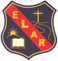 GUÍA N°2  Unidad  N°1 Lenguaje y Comunicación.                                                                                           Segundos básicosITEM I.- PRESENTACIÓN DEL CONTENIDOEl contenido que se trabajara en esta unidad es el uso de las combinaciones gue-gui –güe-güi- ce- ci –ge-gi-que-qui-, hiatos y diptongos.ITEM II.- PRÁCTICA GUIADA Ejemplos, links, bibliografía, videos, etc. Links videos educativosGUE –GUI GÜE-GÜI-https://www.youtube.com/watch?v=1xbVpPOUkCI https://www.youtube.com/watch?v=kRQkfDUwxxk https://www.youtube.com/watch?v=YkpTFrhNJtsCE-CI-QUE –QUIhttps://www.youtube.com/watch?v=c9kSs9-a17Q https://www.youtube.com/watch?v=9-B3C9tUzQ0 https://www.youtube.com/watch?v=psqiNgZRHekITEM III.- PRÁCTICA AUTÓNOMA Y PRODUCTO (Ejercicios, preguntas, reflexión, trabajo, etc)IMPORTANTEESTAS ACTIVIDADES ESTAN DISEÑADAS PARA ORGANIZARLAS DURANTE LA SEMANA.Actividad 1 combinación gue- gui- güe- güiObserva cada imagen y escribe la palabra correspondiete, guiate de las que estan a continuación.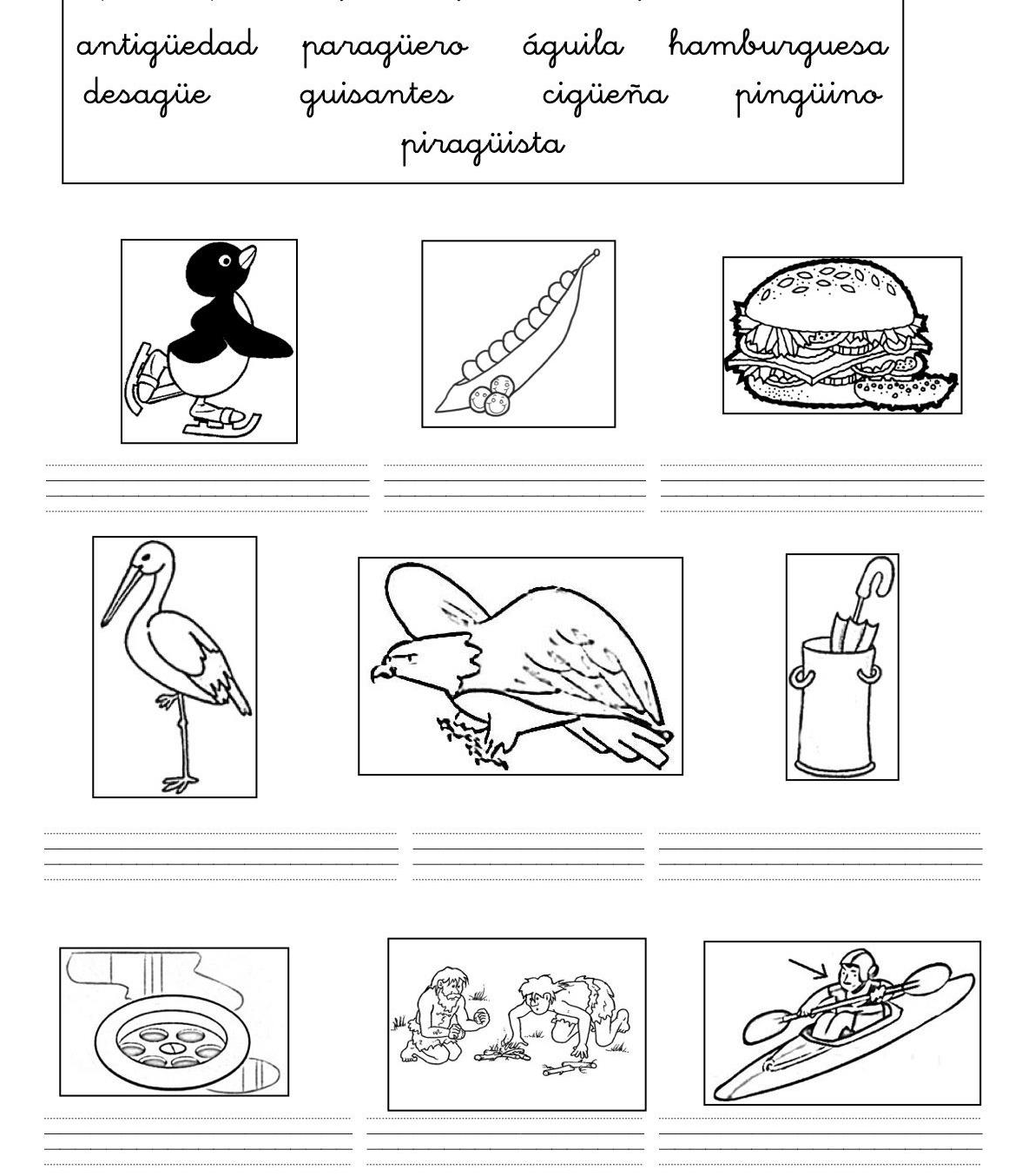 Actividad 2Lee el siguiente texto y completa el cuadro.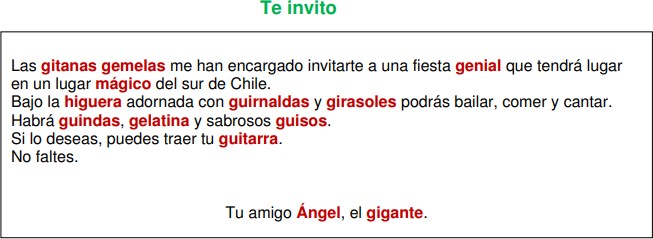 Actividad 31,. Completa con GE-GI-GUE-GUI según corresponda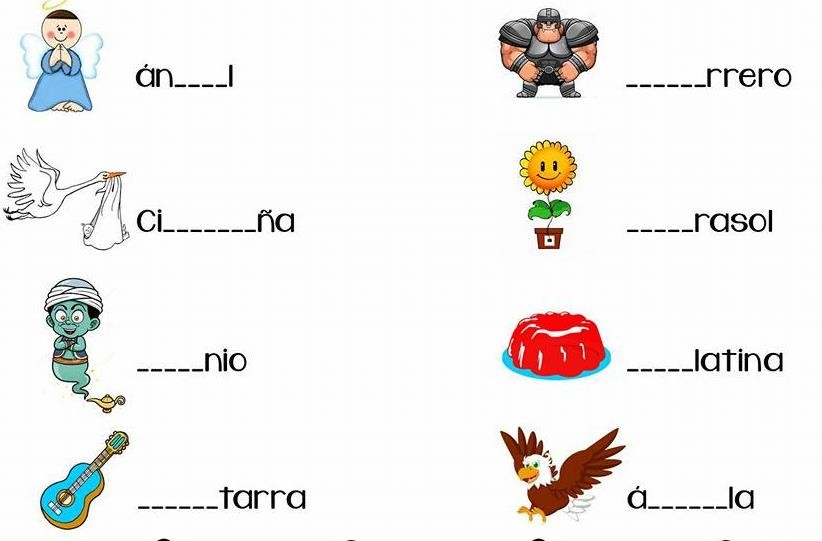 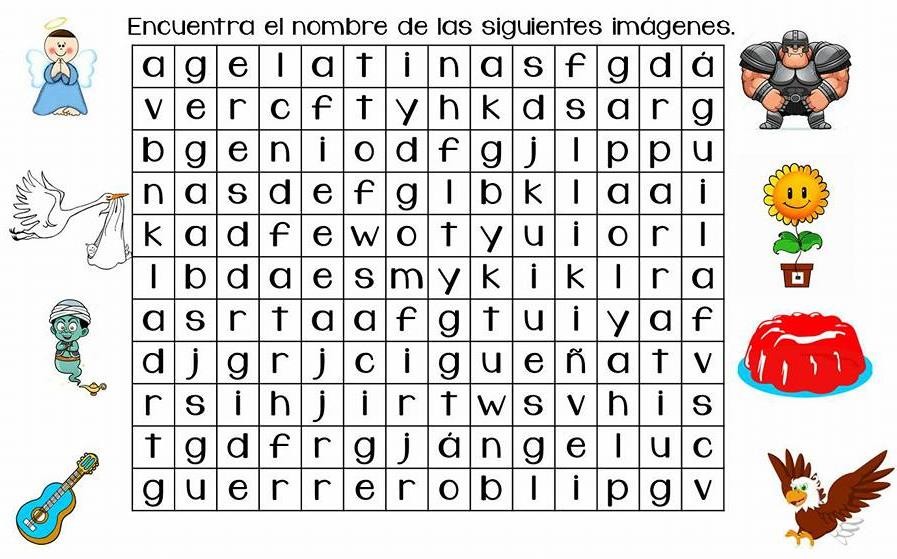 Actividad 4 Completa el crucigrama.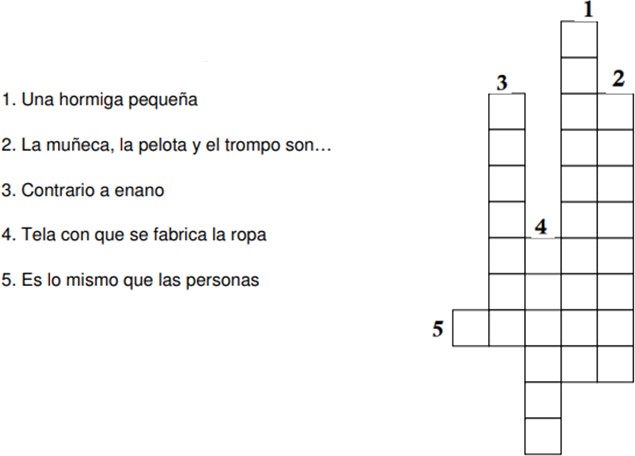 Actividad 5 Combinación ce-ci-que-qui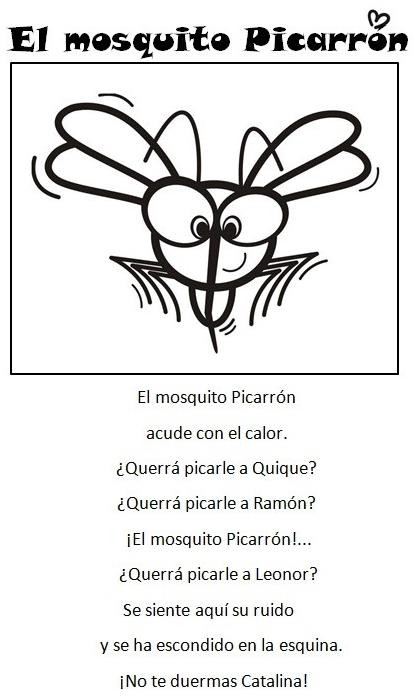 1.- ¿Cómo se llama el mosquito?2.-¿Dónde	se	escondió	el mosquito?3.- Anota 4 palabras con que –quiActividad 6Completa con las combinaciones que faltan (ce-ci-que-qui)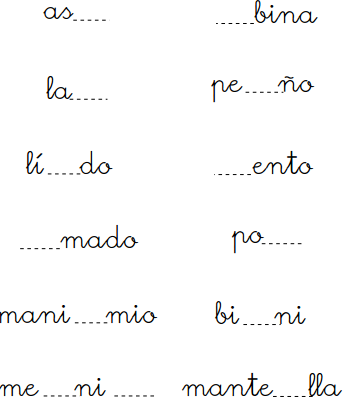 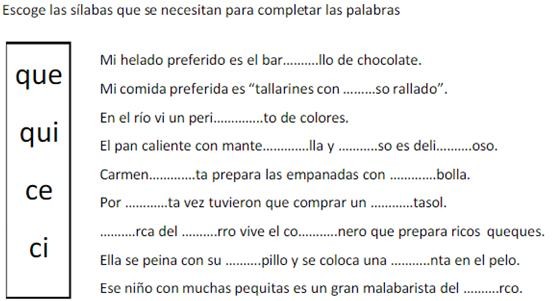 Nombre:Curso:FechaPuntaje EvaluaciónPuntaje EvaluaciónPuntaje decorte (60%):Puntaje decorte (60%):Puntaje obtenido:Puntaje obtenido:Calificación:Calificación:INSTRUCCIONES: La siguiente guía posee contenidos de la unidad 1 resumidos para poder apoyar suaprendizaje durante este proceso, posee links con videos interactivos, lee cada instrucción atentamente y realiza las actividades dadas. Esta guía puede desarrollarse dentro de dos semanas, de esta forma los niños podrán interiorizar los contenidos de forma paulatina. Es importante que usted como apoderado pueda verificar el aprendizaje de su hijo(a), permitiendo que pueda realizar las guías de forma individual,leyendo instrucciones y completando lo leído.CombinaciónPalabras del textoGEGIGUEGUI